ChileChileChileJuly 2028July 2028July 2028July 2028SundayMondayTuesdayWednesdayThursdayFridaySaturday12345678910111213141516171819202122Our Lady of Mount Carmel232425262728293031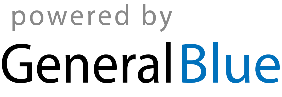 